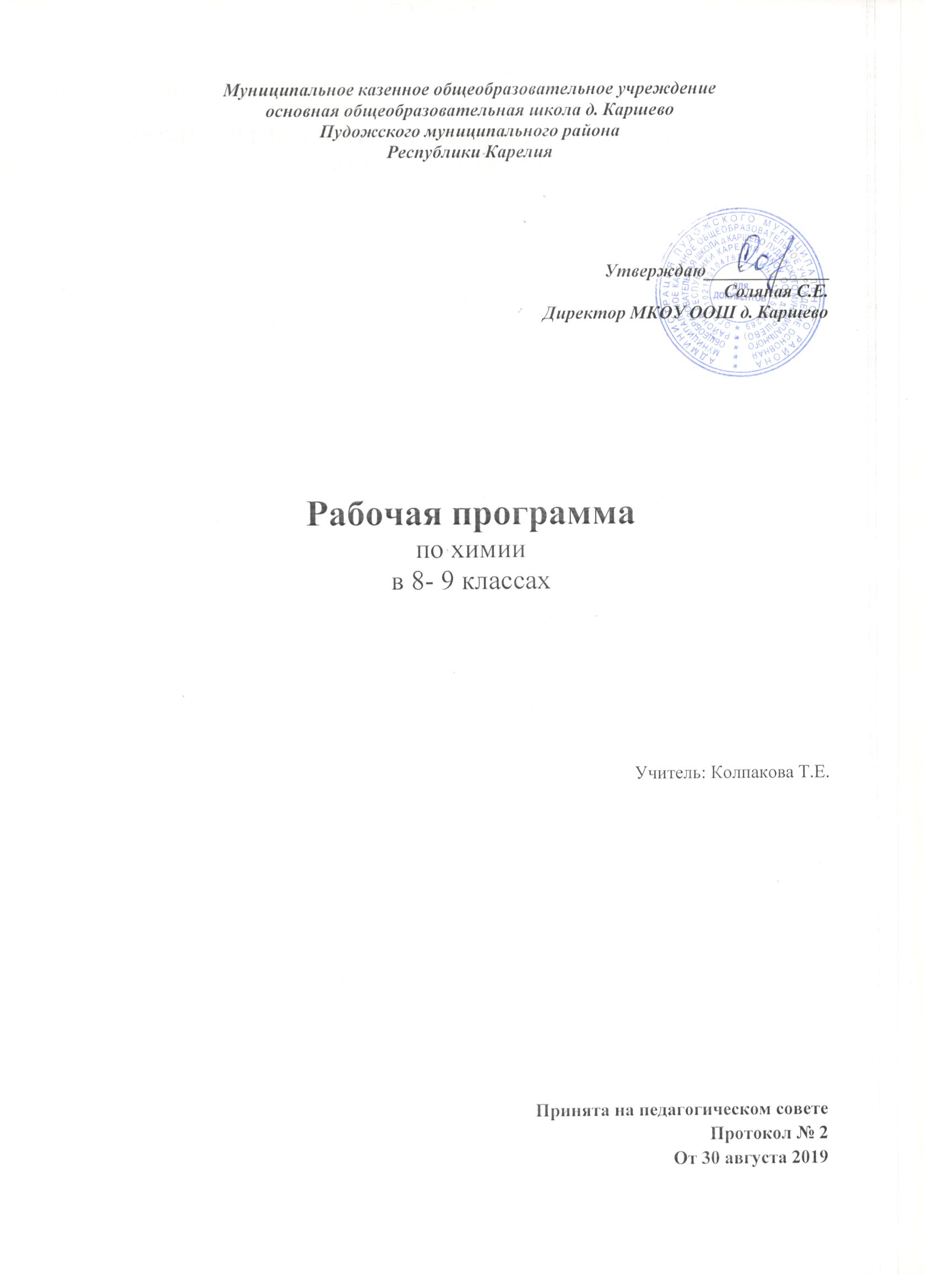 Муниципальное казенное общеобразовательное учреждениеосновная общеобразовательная школа д. КаршевоПудожского муниципального районаРеспублики КарелияУтверждаю__________________                    Соляная С.Е. Директор МКОУ ООШ д. КаршевоРабочая программапо химии в 8- 9 классахУчитель: Колпакова Т.Е.Принята на педагогическом советеПротокол № 2От 30 августа 2019 Рабочая программа по химии для основной школы составлена на основе: Федерального государственного образовательного стандарта основного общего образования; примерной образовательной программы основного общего образования; авторской учебной программы О.С.Габриелян «Программа основного общего образования. Химия. 8-9 классы». М.: Дрофа.Данная рабочая программа ориентирована на использование учебников по химии и учебно-методических пособий УМК, созданных коллективом авторов под руководством О.С.Гариеляна.Общая характеристика курса химииВ системе естественнонаучного образования химия как учебный предмет занимает важное место в познании законов природы, формировании научной картины мира, создании основы химических знаний, необходимых для повседневной жизни, навыков здорового и безопасного для человека и окружающей его среды образа жизни, а также в воспитании экологической культуры.Успешность изучения химии связана с овладением химическим языком, соблюдением правил безопасной работы при выполнении химического эксперимента, осознанием многочисленных связей химии с другими предметами школьного курса.Программа включает в себя основы неорганической и органической химии. Главной идеей программы является создание базового комплекса опорных знаний по химии, выраженных в форме, соответствующей возрасту обучающихся.В содержании данного курса представлены основополагающие химические теоретические знания, включающие изучение состава и строения веществ, зависимости их свойств от строения, прогнозирование свойств веществ, исследование закономерностей химических превращений и путей управления ими в целях получения веществ и материалов.Теоретическую основу изучения неорганической химии составляет атомно-молекулярное учение, Периодический закон Д.И. Менделеева с краткими сведениями о строении атома, видах химической связи, закономерностях протекания химических реакций.В изучении курса значительная роль отводится химическому эксперименту: проведению практических и лабораторных работ, описанию результатов ученического эксперимента, соблюдению норм и правил безопасной работы в химической лаборатории.Реализация данной программы в процессе обучения позволит обучающимся усвоить ключевые химические компетенции и понять роль и значение химии среди других наук о природе.Изучение предмета «Химия» в части формирования у обучающихся научного мировоззрения, освоения общенаучных методов (наблюдение, измерение, эксперимент, моделирование), освоения практического применения научных знаний основано на межпредметных связях с предметами:«Биология», «География», «История», «Литература», «Математика», «Основы безопасности жизнедеятельности», «Русский язык», «Физика», «Экология».Место учебного предмета в учебном планеХимия. 8 класс. 68ч, 2ч в неделюХимия. 9 класс. 68 ч, 2ч в неделюВсего в год 136ч.  Личностные результаты освоения программы по химии:1) воспитание российской гражданской идентичности: патриотизма, уважения к Отечеству, прошлое и настоящее многонационального народа России; осознание своей этнической принадлежности, знание истории, языка, культуры своего народа, своего края, основ культурного наследия народов России и человечества; усвоение гуманистических, демократических и традиционных ценностей многонационального российского общества; воспитание чувства ответственности и долга перед Родиной;2) формирование ответственного отношения к учению, готовности и способности обучающихся к саморазвитию и самообразованию на основе мотивации к обучению и познанию, осознанному выбору и построению дальнейшей индивидуальной траектории образования на базе ориентировки в мире профессий и профессиональных предпочтений с учетом устойчивых познавательных интересов, а также на основе формирования уважительного отношения к труду, развития опыта участия в социально значимом труде;3) формирование целостного мировоззрения, соответствующего современному уровню развития науки и общественной практики, учитывающего социальное, культурное, языковое, духовное многообразие современного мира;4) формирование осознанного, уважительного и доброжелательного отношения к другому человеку, его мнению, мировоззрению, культуре, языку, вере, гражданской позиции, к истории, культуре, религии, традициям, языкам, ценностям народов России и народов мира; готовности и способности вести диалог с другими людьми и достигать в нем взаимопонимания;5) освоение социальных норм, правил поведения, ролей и форм социальной жизни в группах и сообществах, включая взрослые и социальные сообщества; участие в школьном самоуправлении и общественной жизни в пределах возрастных компетенций с учетом региональных, этнокультурных, социальных и экономических особенностей;6) развитие морального сознания и компетентности в решении моральных проблем на основе личностного выбора, формирование нравственных чувств и нравственного поведения, осознанного и ответственного отношения к собственным поступкам;7) формирование коммуникативной компетентности в общении и сотрудничестве со сверстниками, детьми старшего и младшего возраста, взрослыми в процессе образовательной, общественно полезной, учебно-исследовательской, творческой и других видов деятельности;8) формирование ценности здорового и безопасного образа жизни; усвоение правил индивидуального и коллективного безопасного поведения в чрезвычайных ситуациях, угрожающих жизни и здоровью людей, правил поведения на транспорте и на дорогах;9) формирование основ экологической культуры, соответствующей современному уровню экологического мышления, развитие опыта экологически ориентированной рефлексивно-оценочной и практической деятельности в жизненных ситуациях;10) осознание значения семьи в жизни человека и общества, принятие ценности семейной жизни, уважительное и заботливое отношение к членам своей семьи;11) развитие эстетического сознания через освоение художественного наследия народов России и мира, творческой деятельности эстетического характера.Метапредметные результаты освоения программы по химии:1) умение самостоятельно определять цели своего обучения, ставить и формулировать для себя новые задачи в учебе и познавательной деятельности, развивать мотивы и интересы своей познавательной деятельности;2) умение самостоятельно планировать пути достижения целей, в том числе альтернативные, осознанно выбирать наиболее эффективные способы решения учебных и познавательных задач;3) умение соотносить свои действия с планируемыми результатами, осуществлять контроль своей деятельности в процессе достижения результата, определять способы действий в рамках предложенных условий и требований, корректировать свои действия в соответствии с изменяющейся ситуацией;4) умение оценивать правильность выполнения учебной задачи, собственные возможности ее решения;5) владение основами самоконтроля, самооценки, принятия решений и осуществления осознанного выбора в учебной и познавательной деятельности;6) умение определять понятия, создавать обобщения, устанавливать аналогии, классифицировать, самостоятельно выбирать основания и критерии для классификации, устанавливать причинно-следственные связи, строить логическое рассуждение, умозаключение (индуктивное, дедуктивное и по аналогии) и делать выводы;7) умение создавать, применять и преобразовывать знаки и символы, модели и схемы для решения учебных и познавательных задач;8) смысловое чтение;9) умение организовывать учебное сотрудничество и совместную деятельность с учителем и сверстниками; работать индивидуально и в группе: находить общее решение и разрешать конфликты на основе согласования позиций и учета интересов; формулировать, аргументировать и отстаивать свое мнение;10) умение осознанно использовать речевые средства в соответствии с задачей коммуникации для выражения своих чувств, мыслей и потребностей; планирования и регуляции своей деятельности; владение устной и письменной речью, монологической контекстной речью;11) формирование и развитие компетентности в области использования информационно-коммуникационных технологий (далее - ИКТ компетенции); развитие мотивации к овладению культурой активного пользования словарями и другими поисковыми системами;12) формирование и развитие экологического мышления, умение применять его в познавательной, коммуникативной, социальной практике и профессиональной ориентации.Метапредметные результаты обученияПредметные результаты освоения программы по химии:1) формирование первоначальных систематизированных представлений о веществах, их превращениях и практическом применении; овладение понятийным аппаратом и символическим языком химии;2) осознание объективной значимости основ химической науки как области современного естествознания, химических превращений неорганических и органических веществ как основы многих явлений живой и неживой природы; углубление представлений о материальном единстве мира;3) овладение основами химической грамотности: способностью анализировать и объективно оценивать жизненные ситуации, связанные с химией, навыками безопасного обращения с веществами, используемыми в повседневной жизни; умением анализировать и планировать экологически безопасное поведение в целях сохранения здоровья и окружающей среды;4) формирование умений устанавливать связи между реально наблюдаемыми химическими явлениями и процессами, происходящими в микромире, объяснять причины многообразия веществ, зависимость их свойств от состава и строения, а также зависимость применения веществ от их свойств;5) приобретение опыта использования различных методов изучения веществ: наблюдения за их превращениями при проведении несложных химических экспериментов с использованием лабораторного оборудования и приборов;6) формирование представлений о значении химической науки в решении современных экологических проблем, в том числе в предотвращении техногенных и экологических катастроф;7) для слепых и слабовидящих обучающихся: владение правилами записи химических формул с использованием рельефно-точечной системы обозначений Л. Брайля;8) для обучающихся с ограниченными возможностями здоровья: владение основными доступными методами научного познания, используемыми в химии.Выпускник научится:характеризовать основные методы познания: наблюдение, измерение, эксперимент;описывать свойства твердых, жидких, газообразных веществ, выделяя их существенные признаки;раскрывать смысл основных химических понятий «атом», «молекула», «химический элемент», «простое вещество», «сложное вещество», «валентность», «химическая реакция», используя знаковую систему химии;раскрывать смысл законов сохранения массы веществ, постоянства состава, атомно-молекулярной теории;различать химические и физические явления;называть химические элементы;определять состав веществ по их формулам;определять валентность атома элемента в соединениях;определять тип химических реакций;называть признаки и условия протекания химических реакций;выявлять признаки, свидетельствующие о протекании химической реакции при выполнении химического опыта;составлять формулы бинарных соединений;составлять уравнения химических реакций;соблюдать правила безопасной работы при проведении опытов;пользоваться лабораторным оборудованием и посудой;вычислять относительную молекулярную и молярную массы веществ;вычислять массовую долю химического элемента по формуле соединения;вычислять количество, объем или массу вещества по количеству, объему, массе реагентов или продуктов реакции;характеризовать физические и химические свойства простых веществ: кислорода и водорода;получать, собирать кислород и водород;распознавать опытным путем газообразные вещества: кислород, водород;раскрывать смысл закона Авогадро;раскрывать смысл понятий «тепловой эффект реакции», «молярный объем»;характеризовать физические и химические свойства воды;раскрывать смысл понятия «раствор»;вычислять массовую долю растворенного вещества в растворе;приготовлять растворы с определенной массовой долей растворенного вещества;называть соединения изученных классов неорганических веществ;характеризовать физические и химические свойства основных классов неорганических веществ: оксидов, кислот, оснований, солей;определять принадлежность веществ к определенному классу соединений;составлять формулы неорганических соединений изученных классов;проводить опыты, подтверждающие химические свойства изученных классов неорганических веществ;распознавать опытным путем растворы кислот и щелочей по изменению окраски индикатора;характеризовать взаимосвязь между классами неорганических соединений;раскрывать смысл Периодического закона Д.И. Менделеева;объяснять физический смысл атомного (порядкового) номера химического элемента, номеров группы и периода в периодической системе Д.И. Менделеева;объяснять закономерности изменения строения атомов, свойств элементов в пределах малых периодов и главных подгрупп;характеризовать химические элементы (от водорода до кальция) на основе их положения в периодической системе Д.И. Менделеева и особенностей строения их атомов;составлять схемы строения атомов первых 20 элементов периодической системы Д.И. Менделеева;раскрывать смысл понятий: «химическая связь», «электроотрицательность»;характеризовать зависимость физических свойств веществ от типа кристаллической решетки;определять вид химической связи в неорганических соединениях;изображать схемы строения молекул веществ, образованных разными видами химических связей;раскрывать смысл понятий «ион», «катион», «анион», «электролиты», «неэлектролиты», «электролитическая диссоциация», «окислитель», «степень окисления» «восстановитель», «окисление», «восстановление»;определять степень окисления атома элемента в соединении;раскрывать смысл теории электролитической диссоциации;составлять уравнения электролитической диссоциации кислот, щелочей, солей;объяснять сущность процесса электролитической диссоциации и реакций ионного обмена;составлять полные и сокращенные ионные уравнения реакции обмена;определять возможность протекания реакций ионного обмена;проводить реакции, подтверждающие качественный состав различных веществ;определять окислитель и восстановитель;составлять уравнения окислительно-восстановительных реакций;называть факторы, влияющие на скорость химической реакции;классифицировать химические реакции по различным признакам;характеризовать взаимосвязь между составом, строением и свойствами неметаллов;проводить опыты по получению, собиранию и изучению химических свойств газообразных веществ: углекислого газа, аммиака;распознавать опытным путем газообразные вещества: углекислый газ и аммиак;характеризовать взаимосвязь между составом, строением и свойствами металлов;называть органические вещества по их формуле: метан, этан, этилен, метанол, этанол, глицерин, уксусная кислота, аминоуксусная кислота, стеариновая кислота, олеиновая кислота, глюкоза;оценивать влияние химического загрязнения окружающей среды на организм человека;грамотно обращаться с веществами в повседневной жизниопределять возможность протекания реакций некоторых представителей органических веществ с кислородом, водородом, металлами, основаниями, галогенами.Выпускник получит возможность научиться:выдвигать и проверять экспериментально гипотезы о химических свойствах веществ на основе их состава и строения, их способности вступать в химические реакции, о характере и продуктах различных химических реакций;характеризовать вещества по составу, строению и свойствам, устанавливать причинно-следственные связи между данными характеристиками вещества;составлять молекулярные и полные ионные уравнения по сокращенным ионным уравнениям;прогнозировать способность вещества проявлять окислительные или восстановительные свойства с учетом степеней окисления элементов, входящих в его состав;составлять уравнения реакций, соответствующих последовательности превращений неорганических веществ различных классов;выдвигать и проверять экспериментально гипотезы о результатах воздействия различных факторов на изменение скорости химической реакции;использовать приобретенные знания для экологически грамотного поведения в окружающей среде;использовать приобретенные ключевые компетенции при выполнении проектов и учебно-исследовательских задач по изучению свойств, способов получения и распознавания веществ;объективно оценивать информацию о веществах и химических процессах;критически относиться к псевдонаучной информации, недобросовестной рекламе в средствах массовой информации;осознавать значение теоретических знаний по химии для практической деятельности человека;создавать модели и схемы для решения учебных и познавательных задач;понимать необходимость соблюдения предписаний, предлагаемых в инструкциях по использованию лекарств, средств бытовой химии и др.Содержание курса химии 8-9 кл.Первоначальные химические понятияПредмет химии. Тела и вещества. Основные методы познания: наблюдение, измерение, эксперимент. Физические и химические явления. Чистые вещества и смеси. Способы разделения смесей. Атом. Молекула. Химический элемент. Знаки химических элементов. Простые и сложные вещества. Валентность. Закон постоянства состава вещества. Химические формулы. Индексы. Относительная атомная и молекулярная массы. Массовая доля химического элемента в соединении. Закон сохранения массы веществ. Химические уравнения. Коэффициенты. Условия и признаки протекания химических реакций. Моль – единица количества вещества. Молярная масса.Кислород. ВодородКислород – химический элемент и простое вещество. Озон. Состав воздуха. Физические и химические свойства кислорода. Получение и применение кислорода. Тепловой эффект химических реакций. Понятие об экзо- и эндотермических реакциях. Водород – химический элемент и простое вещество. Физические и химические свойства водорода. Получение водорода в лаборатории. Получение водорода в промышленности. Применение водорода. Закон Авогадро. Молярный объем газов. Качественные реакции на газообразные вещества (кислород, водород). Объемные отношения газов при химических реакциях.Вода. РастворыВода в природе. Круговорот воды в природе. Физические и химические свойства воды. Растворы. Растворимость веществ в воде. Концентрация растворов. Массовая доля растворенного вещества в растворе.Основные классы неорганических соединенийОксиды. Классификация. Номенклатура. Физические свойства оксидов. Химические свойства оксидов. Получение и применение оксидов. Основания. Классификация. Номенклатура. Физические свойства оснований. Получение оснований. Химические свойства оснований. Реакция нейтрализации. Кислоты. Классификация. Номенклатура. Физические свойства кислот. Получение и применение кислот. Химические свойства кислот. Индикаторы. Изменение окраски индикаторов в различных средах. Соли. Классификация. Номенклатура. Физические свойства солей. Получение и применение солей. Химические свойства солей. Генетическая связь между классами неорганических соединений. Проблема безопасного использования веществ и химических реакций в повседневной жизни. Токсичные, горючие и взрывоопасные вещества. Бытовая химическая грамотность.Строение атома. Периодический закон и периодическая система химических элементов Д.И. МенделееваСтроение атома: ядро, энергетический уровень. Состав ядра атома: протоны, нейтроны. Изотопы. Периодический закон Д.И. Менделеева. Периодическая система химических элементов Д.И. Менделеева. Физический смысл атомного (порядкового) номера химического элемента, номера группы и периода периодической системы. Строение энергетических уровней атомов первых 20 химических элементов периодической системы Д.И. Менделеева. Закономерности изменения свойств атомов химических элементов и их соединений на основе положения в периодической системе Д.И. Менделеева и строения атома. Значение Периодического закона Д.И. Менделеева.Строение веществ. Химическая связьЭлектроотрицательность атомов химических элементов. Ковалентная химическая связь: неполярная и полярная. Понятие о водородной связи и ее влиянии на физические свойства веществ на примере воды. Ионная связь. Металлическая связь. Типы кристаллических решеток (атомная, молекулярная, ионная, металлическая). Зависимость физических свойств веществ от типа кристаллической решетки.Химические реакцииПонятие о скорости химической реакции. Факторы, влияющие на скорость химической реакции. Понятие о катализаторе. Классификация химических реакций по различным признакам: числу и составу исходных и полученных веществ; изменению степеней окисления атомов химических элементов; поглощению или выделению энергии. Электролитическая диссоциация. Электролиты и неэлектролиты. Ионы. Катионы и анионы. Реакции ионного обмена. Условия протекания реакций ионного обмена. Электролитическая диссоциация кислот, щелочей и солей. Степень окисления. Определение степени окисления атомов химических элементов в соединениях. Окислитель. Восстановитель. Сущность окислительно-восстановительных реакций.Неметаллы IV – VII групп и их соединенияПоложение неметаллов в периодической системе химических элементов Д.И. Менделеева. Общие свойства неметаллов. Галогены: физические и химические свойства. Соединения галогенов: хлороводород, хлороводородная кислота и ее соли. Сера: физические и химические свойства. Соединения серы: сероводород, сульфиды, оксиды серы. Серная, сернистая и сероводородная кислоты и их соли. Азот: физические и химические свойства. Аммиак. Соли аммония. Оксиды азота. Азотная кислота и ее соли. Фосфор: физические и химические свойства. Соединения фосфора: оксид фосфора (V), ортофосфорная кислота и ее соли. Углерод: физические и химические свойства. Аллотропия углерода: алмаз, графит, карбин, фуллерены. Соединения углерода: оксиды углерода (II) и (IV), угольная кислота и ее соли. Кремний и его соединения.Металлы и их соединенияПоложение металлов в периодической системе химических элементов Д.И. Менделеева.Металлы в природе и общие способы их получения. Общие физические свойства металлов. Общие химические свойства металлов: реакции с неметаллами, кислотами, солями. Электрохимический ряд напряжений металлов. Щелочные металлы и их соединения. Щелочноземельные металлы и их соединения. Алюминий. Амфотерность оксида и гидроксида алюминия. Железо. Соединения железа и их свойства: оксиды, гидроксиды и соли железа (II и III).Первоначальные сведения об органических веществахПервоначальные сведения о строении органических веществ. Углеводороды: метан, этан, этилен. Источники углеводородов: природный газ, нефть, уголь. Кислородсодержащие соединения: спирты (метанол, этанол, глицерин), карбоновые кислоты (уксусная кислота, аминоуксусная кислота, стеариновая и олеиновая кислоты). Биологически важные вещества: жиры, глюкоза, белки. Химическое загрязнение окружающей среды и его последствия.Типы расчетных задач:Вычисление массовой доли химического элемента по формуле соединения.Установление простейшей формулы вещества по массовым долям химических элементов.Вычисления по химическим уравнениям количества, объема, массы вещества по количеству, объему, массе реагентов или продуктов реакции.Расчет массовой доли растворенного вещества в растворе.Темы практических работ:Лабораторное оборудование и приемы обращения с ним. Правила безопасной работы в химической лаборатории.Очистка загрязненной поваренной соли.Признаки протекания химических реакций.Получение кислорода и изучение его свойств.Получение водорода и изучение его свойств.Приготовление растворов с определенной массовой долей растворенного вещества.Решение экспериментальных задач по теме «Основные классы неорганических соединений».Реакции ионного обмена.Качественные реакции на ионы в растворе.Получение аммиака и изучение его свойств.Получение углекислого газа и изучение его свойств.Решение экспериментальных задач по теме «Неметаллы IV – VII групп и их соединений».Решение экспериментальных задач по теме «Металлы и их соединения».Тематическое планирование(8 класс)Тематическое планирование(9 класс)Виды коррекционной работы с обучающимися с ОВЗ (ЗПР):Т.к. обучающиеся с ОВЗ занимаются вместе с остальными учениками класса, изменений в программе для них не предусмотрено, но используются особые виды работы и формы контроля:психокоррекция поведения через беседы,поощрения за хорошие результаты,коррекция зрительного восприятия через работу по образцу,коррекция внимания через работу с таблицами, схемами, алгоритмами,коррекция пространственной ориентации через распознавание знакомых предметов,коррекция речи через комментирование действий и правил,коррекция долговременной памяти через воспоминания, пояснения,развитие слухового восприятия через лекцию,коррекция мышления через проведения операции анализа,коррекция умений сопоставлять и делать выводы,коррекция умений в установлении причинно-следственных связей,коррекция индивидуальных пробелов в знаниях через индивидуальную работу,коррекция волевых усилий при выполнении задания,коррекция памяти через неоднократное повторение,Применение на уроках химии коррекционно-развивающих упражнений решает данную задачу, поскольку их применение направлено на: Повышение уровня развития, концентрации, объема, переключения и устойчивости внимания. Повышения уровня развития логического мышления. Развитие наглядно-образного и логического мышления. Развитие речи. Развитие приемов учебной деятельности. Развитие личностно-мотивационной сферы. Развитие восприятия и ориентировки в пространстве. В процессе применения на уроках химии коррекционно-развивающих упражнений совершенствуются психические процессы ученика, происходит развитие познавательного процесса, в результате чего закладывается фундамент успешной учебной деятельности.Познавательный интерес является важным компонентом эмоционально - ценностного отношения учащихся к процессу изучения предмета и обязательным условием эффективности этого процесса. Любые коррекционно-развивающие упражнения можно применять на каждом из этапов урока.В ходе освоения курса обучающимися возможны такие формы и методы работы как:Организационно-управленческие:словесные (рассказ, объяснение, повествование, рассуждение, беседа, работа с учебником и книгой);наглядные (иллюстрации, презентации, наблюдение, демонстрации);практические (эксперименты, практические работы);самостоятельные работы;решение задач.Мотивационно-стимулирующие:дидактические игры (химический ребус, «крестики нолики» и другие);творческие задания (составление кроссвордов, домашний химический эксперимент, работа с дополнительной литературой);Контрольно-оценочные:индивидуальный опрос;письменные работы;тесты;химическое экспериментирование.Виды и формы контроля:Т.к. обучающиеся с ОВЗ занимаются вместе с остальными учениками класса, изменений в программе для них не предусмотрено, но используются особые виды работы и формы контроля: индивидуальный и фронтальный опросы; работа по карточкам; химический диктант; практическая работа; самостоятельные работы; тестовый контроль; составление таблицы; проверка домашней работы; опрос по вопросам презентации, просмотру учебного фильма; защита докладов, рефератов, сообщений; экспресс-опрос; оценка планов тезисов; групповая работа с ПСХЭ Д.И. Менделеева.Дополнение к рабочей программе по химии.На основании Приказа № 153 от 04.06.2021г. Об утверждении Рабочей программы воспитания и о внесении изменений в ООП НОО и ООП ООО МКОУ ООШ д.Каршево дополнить тематическое планирование рабочей программы по химии содержанием воспитательного потенциала для реализации модуля Рабочей программы воспитания «Школьный урок».Химия8 класс9 классКодУниверсальные учебные действия (УУД)1Регулятивные учебные действия1.1Принимать и сохранять учебную задачу, определять цели и формулироватьзадачи1.2Планировать действия в соответствии с поставленной задачей (свои и группы),выбирая наиболее эффективные способы и пути достижения целей.1.3Осуществлять контроль деятельности, оценивать правильность выполнения действия. Понимать границы своего знания и формировать запрос на недостающую информацию1.4Вносить коррективы в планирование и способы действия в соответствии сизменяющейся ситуацией1.5Владеть основам прогнозирования как предвидения развития процессов1.6Оценивать результаты деятельности на основе анализа имевшихсявозможностей и условий её реализации2Коммуникативные учебные действия2.1Адекватно	использовать	речевые	средства	для	решения различных коммуникативных задач2.2Строить монологическое высказывание2.3Владеть диалогической формой коммуникации, уметь аргументировать своюточку зрения. Слушать и понимать собеседника, быть толерантным к позициям, отличным от собственной2.4Координировать позиции в сотрудничестве с учетом различных мнений, уметьразрешать конфликты3Познавательные логические действия3.1Давать определения понятиям, подводить под понятие3.2Обобщать, интегрировать информацию из различных источников и делатьпростейшие прогнозы3.3Выявлять черты сходства и различия, осуществлять сравнение3.4Проводить группировку, сериацию, классификацию, выделять главное3.5Устанавливать причинно-следственные связи и давать объяснения на основеустановленных причинно-следственных связей3.6Устанавливать аналогии, строить логические рассуждения, умозаключения,делать выводы4Познавательные знаково-символические действия4.1Использовать знаково-символические (и художественно-графические) средстваи модели при решении учебно-практических задач4.2Преобразовывать модели из одной знаковой системы в другую (таблицы, схемы,графики, диаграммы, рисунки и др.)5Познавательные действия по решению задач (проблем)5.1Владеть рядом общих приемов решения задач (проблем)5.2Проводить исследования (наблюдения, опыты и измерения).5.2.1Формулировать цели исследований5.2.2Планировать этапы исследования5.2.3Подбирать необходимое оборудование (измерительные приборы)5.2.4Предлагать подходящие способы измерения выбранных характеристик5.2.5Анализировать результаты проведенного исследования и делать выводы6Познавательные действия по работе с информацией и чтению6.1Осуществлять поиск информации6.2Ориентироваться в содержании текста, отвечать на вопросы, используя явнозаданную в тексте информацию.6.3Интерпретировать информацию, отвечать на вопросы, используя неявнозаданную информацию6.4Оценивать достоверность предложенной информации, строить оценочныесуждения на основе текста6.5Создавать собственные тексты, применять информацию из текста при решенииучебно-практических задач7Познавательные	и	коммуникативные	действия	в	части  ИКТ- компетентности7.1Вводить информацию в компьютер (текст, изображения, звуки)7.2Искать и сохранять информацию с использованием устройств ИКТ7.3Создавать, представлять и передавать сообщения, обрабатывать информацию сиспользованием устройств ИКТ7.4Уметь	обращаться	с	устройствами	и	информационными объектами, используемыми в ИКТ№ уроковНазвание раздела, главКоличество часовКоличество часовКоличество часов№ уроковНазвание раздела, главВсегоИз них (формы контроля)Из них (формы контроля)№ уроковНазвание раздела, главВсегоконтрольных работпрактических работ1 Введение5-  12Атомы химических элементов 10 1-3Простые вещества81-4Соединения химических элементов10-15Изменения, происходящие с веществами17116Растворение. Растворы.Свойства растворов электролитов181 2 итого6845№ уроковНазвание раздела, главКоличество часовКоличество часовКоличество часов№ уроковНазвание раздела, главВсего Из них (формы контроля)Из них (формы контроля)№ уроковНазвание раздела, главВсего контрольных работпрактических работ1Введение. Общая характеристика химических элементов и химических реакцийПериодический закон и Периодическая система химических элементов Д. И. Менделеева91  -2Металлы19133Неметаллы23124Органические вещества11--5Обобщение знаний по химии за курс основной школы.61-6Итого6845Название разделаСодержание воспитательного потенциала1 Введение- Характеристика методов изучения химии (наблюдение, эксперимент, измерение, моделирование) и их роль в познании мира веществ и реакций;- Понимание материального единства веществ природы, познаваемости законов природы на примере изучения химических явлений (реакций);-Установка причинно-следственных связей между физическими свойствами веществ и способом разделения смесей.- Роль химии в современном мире для осознания положительного и отрицательного воздействия её на природу и жизнь человека;- Правила техники безопасности при работе с химическими веществами и оборудованием с целью формирования бережного отношения к своему здоровью и здоровью окружающих;- Роль отечественных ученых в становлении науки химии (М.В. Ломоносов, Д.И. Менделеев).- Установление доверительных отношений между учителем и  учениками, способствующих позитивному восприятию учащимися требований и просьб учителя, привлечение их внимания к обсуждаемой на уроке информации, активизация их познавательной деятельности;-Побуждение школьников соблюдать на уроке общепринятые нормы поведения, правила общения со старшими (учителями) и сверстниками (школьниками), принципы учебной дисциплины и самоорганизации;2Атомы химических элементов  - История развития учения об атомах. Вклад российских учёных в открытие строения атома.- Раскрытие научного и мировоззренческого значения периодического закона и периодической системы химических элементов Д. И. Менделеева.- Причинно-следственные связи между строением атома, химической связью, типом кристаллической решетки  свойствами химических соединений;- Инициирование и поддержка исследовательской деятельности школьников в рамках реализации ими индивидуальных и групповых исследовательских проектов, что даст школьникам возможность приобрести навык самостоятельного решения теоретической проблемы, навык генерирования и оформления собственных идей, навык уважительного отношения к чужим идеям, оформленным в работах других исследователей, навык публичного выступления перед аудиторией, аргументирования и отстаивания своей точки зрения.3Простые вещества- Осознавать необходимость разумного использования  простых веществ  в промышленности и повседневной жизни человека;- Решать задачи с экологическим содержанием;- Правила техники безопасности при выполнении практических работ с целью формирования бережного отношения к своему здоровью и здоровью окружающих. 4Соединения химических элементов- Материальное единство веществ природы путем иллюстрирования генетической взаимосвязи между веществами (простое вещество-оксид-гидроксид -соль)- Критически оценивать информацию о веществах, используемых в быту; воздействие химических веществ на организм человека и природу, правила безопасного обращения с химическими веществами;- Формирование устойчивого познавательного интереса,  любознательности в изучении мира веществ путём получения дополнительной информации из различных источников о значении отдельных представителей неорганических соединений.- Включение в урок игровых процедур, которые помогают поддержать мотивацию детей к получению знаний, налаживанию позитивных межличностных отношений в классе, помогают установлению доброжелательной атмосферы во время урока5Изменения, происходящие с веществами-  Воспитание чувства ответственности за применение полученных знаний и умений, позитивной роли химии в жизни современного общества, необходимости химически грамотного отношения к своему здоровью и окружающей среде;- Владение правилами и приемами безопасной работы с химическими веществами и лабораторным оборудованием- Применение на уроке интерактивных форм работы учащихся: интеллектуальных игр, стимулирующих познавательную мотивацию школьников; дискуссий, групповой работы или работы в парах, которые учат школьников командной работе и взаимодействию с другими детьми;- Правила техники безопасности при выполнении лабораторных опытов  и практических работ с целью формирования бережного отношения к своему здоровью и здоровью окружающих6Растворение. Растворы.Свойства растворов электролитов- Критическая оценка информации о растворах, используемых в быту; воздействие химических веществ на организм человека и природу, правила безопасного обращения с химическими веществами;- Формирование устойчивого познавательного интереса,  любознательности в изучении мира веществ путём получения дополнительной информации из различных источников о значении отдельных представителей неорганических соединений.- Правила экологически грамотного и безопасного обращения с растворами в быту и окружающей среде;- Правила техники безопасности при выполнении практических работ с целью формирования бережного отношения к своему здоровью и здоровью окружающих№ Название раздела, глав1Введение. Общая характеристика химических элементов и химических реакцийПериодический закон и Периодическая система химических элементов Д. И. Менделеева - История становления химической науки, её основных понятий, периодического закона как одного из важнейших законов природы;- Химическая организация живой и неживой природы;- Материальное единство веществ природы путем составления генетических рядов металла, переходного элемента, неметалла.- Влияние условий на скорость химических реакций (возможность управления химическими процессами на производстве).- Применение на уроке интерактивных форм работы учащихся: интеллектуальных игр, стимулирующих познавательную мотивацию школьников; дискуссий, групповой работы или работы в парах, которые учат школьников командной работе и взаимодействию с другими детьми;2Металлы- Причинно-следственные связи между строением атома, химической связью, типом кристаллической решетки металлов и их соединений, их  физическими и химическими свойствами.- Объяснение материального единства веществ природы путем составления генетических рядов металлов.- Роль российских учёных в развитии металлургии.- Значение металлов для живых организмов;- Основы здорового образа жизни;- Нахождение металлов в природе, видах металлургии, рациональном использовании металлов, о способах защиты металлов от коррозии.- Решать задачи с производственным содержанием.- Правила техники безопасности при выполнении практических работ с целью формирования бережного отношения к своему здоровью и здоровью окружающих.- Проблемы охраны окружающей среды, связанных с химическим производством.- Формирование устойчивого познавательного интереса,  любознательности в изучении мира металлов путём получения дополнительной информации из различных источников о значении и применении металлов3Неметаллы- Причинно-следственные связи между строением атома, химической связью, типом кристаллической решётки неметаллов и их соединений, их физическими и химическими свойствами;- Материальное единство веществ природы путем составления генетических рядов неметаллов.- Роль российских учёных в развитии химической науки;- Биологическая роль неметаллов для организмов;- Основы здорового образа жизни.- Производство серной кислоты (выбор сырья, научные принципы производства), силикатной промышленностью;- Правила техники безопасности при выполнении практических работ с целью формирования бережного отношения к своему здоровью и здоровью окружающих.- Проблемы охраны окружающей среды, связанных с химическим производством- Социальная значимости и содержание профессий, связанных с химией.- Правила поведения в чрезвычайных ситуациях, связанных с воздействием различных веществ(угарного газа, соединений азота, серы).4Органические вещества- Объяснение материального единства веществ природы путем установления генетической связи между классами органических веществ.- Установление  причинно-следственные связи между строением, свойствами и применением органических веществ. - Правила экологически грамотного и безопасного обращения с горючими и токсичными веществами, СМС в быту и окружающей среде;- Правила техники безопасности при выполнении практических работ с целью формирования бережного отношения к своему здоровью и здоровью окружающих.- Формирование устойчивого познавательного интереса,  любознательности в изучении мира органических веществ путём получения дополнительной информации из различных источников о значении и их применении 5Обобщение знаний по химии за курс основной школы.- Ответственность за применение полученных знаний и умений, позитивной роли химии в жизни современного общества, необходимости химически грамотного отношения к своему здоровью и окружающей среде;- Инициирование и поддержка исследовательской деятельности школьников в рамках реализации ими индивидуальных и групповых исследовательских проектов.